Оперный театр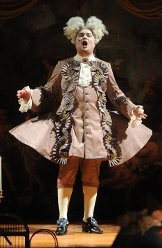 Оркестр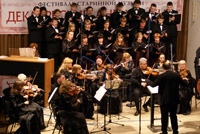 